К вниманию жителей ст. Красноярской, хозяев собак!
В связи с многочисленными жалобами жителей станицы по увеличению количества бродячих собак и с участившимися случаями нападения на жителей будет производиться отлов бродячих животных.
Просим хозяев держать собак на привязи или в черте своей ограды. Собака, находящаяся на улице, будет подлежать отлову. Отлов будет производиться 25 февраля 2021 года. 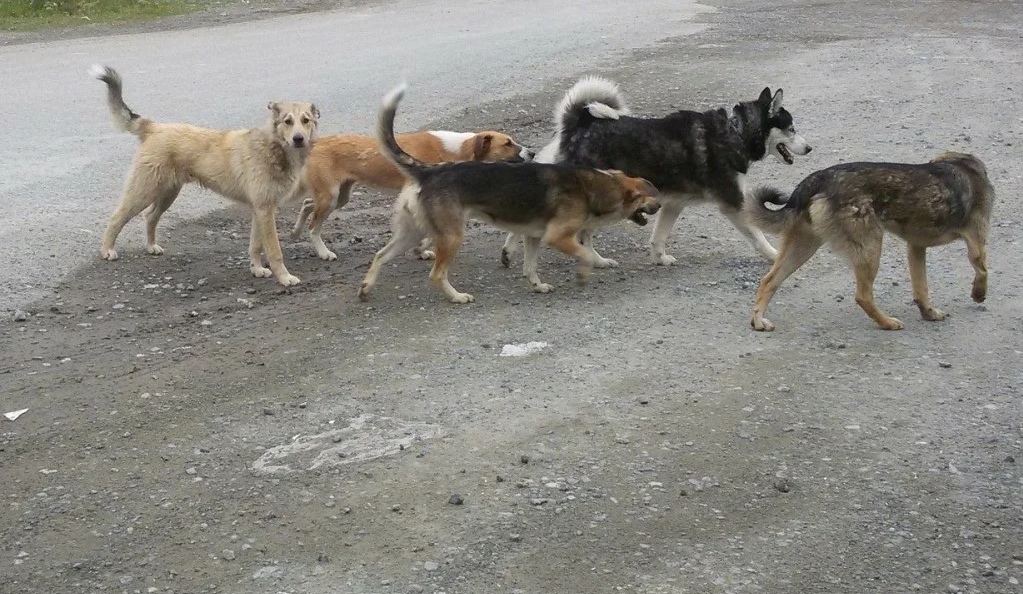 